      Anmeldung zur Betreuung  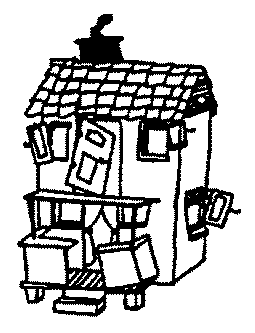          in der  24. KW  –   Bitte bis Donnerstag (04.06.) abgeben!	Name des Kindes: _____________________________  Betreuungs-Stunden (35/25/15):________Wir nutzen die eingeschränkte Betreuung  in der Villa Kunterbunt an folgenden Tagen: Alle Kinder müssen bis spätestens  9 Uhr in der Kita sein. Bitte dies bei der Planung berücksichtigen.Datum, UnterschriftAnmeldung zur Betreuung           in der  24. KW  –   Bitte bis Donnerstag (04.06.) abgeben!	Name des Kindes: _____________________________  Betreuungs-Stunden (35/25/15):________Wir nutzen die eingeschränkte Betreuung  in der Villa Kunterbunt an folgenden Tagen: Alle Kinder müssen bis spätestens  9 Uhr in der Kita sein. Bitte dies bei der Planung berücksichtigen.Datum, UnterschriftMontagDienstagMittwochDonnerstagFreitagGesamtstd.BetreuungszeitMittagessen MontagDienstagMittwochDonnerstagFreitagGesamtstd.BetreuungszeitMittagessen 